Załącznik nr 1 do SWZ  - opis przedmiotu zamówienia dla zadania 1       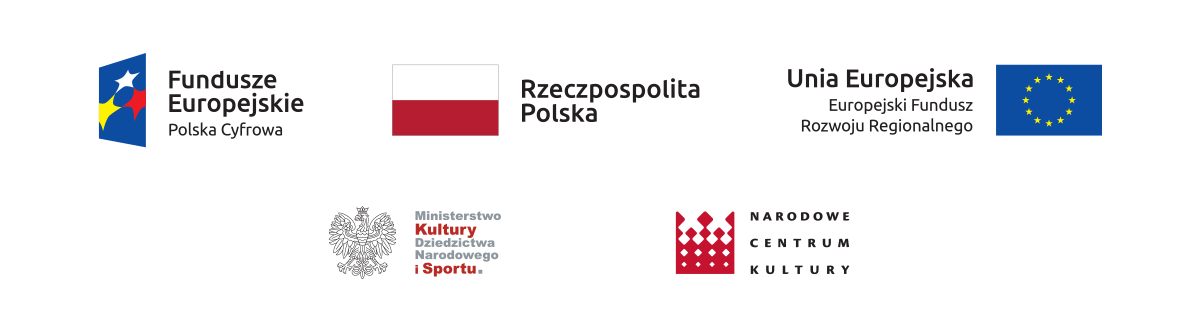 Wszystkie urządzenia i akcesoria wymienione w specyfikacji technicznej mają stanowić  rozszerzenie oraz uzupełnienie posiadanej przez Kostrzyńskie Centrum Kultury bazy sprzętowej. W związku z tym wymagamy zapewnienia ich kompatybilności oraz jednolitego wyglądu.Sprzęt komputerowy          1. KOMPUTER STACJONARNY MONTAŻOWY I REJESTRUJĄCY o parametrach nie gorszych niż-Procesor Intel Core i7-11700K (lub o równoważnych parametrach: 8 rdzeni, szybkość podstawowa od 3.60 GHz do 5.00 GHz, 16 MB cache, Chipset Intel Z590)-Pamięć RAM 32 GB (DIMM DDR4, 3200 MHz)-Karta graficzna NVIDIA GeForce RTX 3060 Ti (lub o równoważnych parametrach: wielkość pamięci karty graficznej 8192 MB GDDR6 (pamięć własna)-Dysk SSD PCIe min. 1TB-Możliwość montażu dysków SATA-Możliwość montażu dysków M.2 PCIe-Wbudowane napędy optyczne – nagrywarka DVD ROM-Łączność Wi-Fi 6 (802.11 a/b/g/n/ac/ax), LAN 2.5 Gbps, Bluetooth-Złącza - panel przedni:-USB 2.0 – minimum 2 szt.-USB 3.1 Gen. 1 (USB 3.0) – minimum 2 szt.-Wyjścia tylne:Thunderbolt 3 wraz z aktywnym kablem thunderbolt 3 o dług. Min. 1,5 mHDMI (karta graficzna) - 1 szt.Display Port (karta graficzna) – minimum 2 szt.-Zasilacz minimum 750 W, dopasowany do potrzeb zasilania komputera, odznaczający się bardzo cichą pracą, by mikrofony w studio nie nagrywały tego dźwięku.-Dołączone akcesoria:Kabel zasilającyAntena WiFiSystem operacyjny Microsoft Windows 10 Pro PL (wersja 64-bitowa) lub nowszy i o równoważnych parametrach(System 64 bitowy kompatybilny z posiadanym i kupowanym oprogramowaniem (cubase) w wersji polskiej )POZ. 2. KOMPUTER TYPU ALL-IN-ONE REJESTRUJĄCY MOBILNY-Procesor Intel Core i5-1135G7 (lub o równoważnych parametrach minimalnych 4 rdzenie, 8 wątków, prędkość podstawowa: 2.40-4.20 GHz, 8MB cache)-Pamięć RAM 16 GB (SO-DIMM DDR4, 3200 MHz)-Przekątna ekranu 23,8"-Rozdzielczość ekranu 1920 x 1080 (FullHD)-Karta graficzna Intel Iris Xe Graphics lub o równoważnych parametrach-Dysk SSD PCIe 960 GB-Wbudowane głośniki stereo-Łączność: Wi-Fi 6 (802.11 a/b/g/n/ac/ax), LAN 10/100/1000 Mbps, Bluetooth-Złącza - panel przedni-USB 2.0 - 1 szt.-Zewnętrzna nagrywarka DVD podłączana pod USB-Czytnik kart pamięci - 1 szt.-Złącza - panel tylny-USB 3.1 Gen. 1 (USB 3.0) - 3 szt.-Wyjście słuchawkowe - 1 szt.-HDMI out - 1 szt.-Zasilacz odpowiedni do wymaganego sprzętu-Mysz i klawiatura w zestawie-Klawiatura bezprzewodowa-Mysz bezprzewodowa-Dołączone akcesoria-Zasilacz-System operacyjny Microsoft Windows 10 Pro PL (wersja 64-bitowa) lub o równoważnych parametrach (System 64 bitowy kompatybilny z posiadanym i kupowanym oprogramowaniem (cubase) w wersji polskiej )3. MONITOR DO KOMPUTERA z poz.1 (3 szt.)-Przekątna ekranu 27"-Powłoka matrycy Matowa-Rodzaj matrycy LED, Nano IPS-Typ ekranu Płaski-Rozdzielczość ekranu 2560 x 1440 (WQHD)-Format obrazu 16:9-Częstotliwość odświeżania ekranu 165 Hz-Odwzorowanie przestrzeni barw DCI-P3: 98%-Liczba wyświetlanych kolorów 1,07 mld- HDR 10-Czas reakcji 1 ms (GTG)-Technologia synchronizacji: FreeSync™  lub NVIDIA® G-SYNC® Compatible-Technologia ochrony oczu:Redukcja migotania (Flicker free)Filtr światła niebieskiegoWielkość plamki 0,233 x 0,233 mmJasność 400 cd/m²Kontrast statyczny 1 000:1Kąt widzenia w poziomie 178 stopniKąt widzenia w pionie 178 stopniZłącza HDMI - 2 szt.DisplayPort - 1 szt.Wyjście słuchawkowe - 1 szt.USB 3.1 Gen. 1 (USB 3.0) - 2 szt.USB 3.1 Gen. 1 Type-B (USB 3.0) - 1 szt.DC-in (wejście zasilania) - 1 szt.Obrotowy ekran (PIVOT)Regulacja wysokościRegulacja kąta pochyleniaMożliwość montażu na ścianie - VESAVESA 100 x 100 mmKlasa energetyczna GPobór mocy podczas pracy 50 WPobór mocy podczas spoczynku 0,3 W-Dodatkowe informacje:Wbudowany HUB USBUchwyt na kableDołączone akcesoriaSkrócona instrukcja obsługiInstrukcja bezpieczeństwaZasilaczKabel HDMIKabel DisplayPortKabel USB 3.0-Szerokość min. 600 mm ,max. 620 mm-Wysokość (z podstawą) min. 570 mm max. 580 mm-Głębokość (z podstawą) min. 290 mm max. 300 mm-Waga ok. 6 kg4. TABLET DO ZDALNEJ OBSŁUGI SPRZĘTU 
-Wyświetlacz 12.9 cali Liquid Retina lub o równoważnych parametrach: rozdzielczość 2388 na 1668 pikseli przy 264 pikselach na cal (ppi) z podświetleniem LED, w technologii IPS
-Szeroka gama kolorów (P3)
-Wyświetlacz TrueTone
-Powłoka oleofobowa odporna na odciski palców
-Pełna laminacja wyświetlacza
-Powłoka antyodblaskowa
-Współczynnik odbicia 1,8%
-Jasność 600 nitów
-Czip A12Z Bionic o architekturze 64-bitowej brak równoważności o zapis o parametrach minimalnych
-Wbudowany koprocesor M12
-Obiektyw szerokokątny: 12 MP, przysłona ƒ/1,8
-Obiektyw ultraszerokokątny: 10 MP, przysłona ƒ/2,4 i pole widzenia 125°
-2-krotny zoom optyczny (oddalanie), maks. 5-krotny zoom cyfrowy
-Pięcioelementowy obiektyw (szerokokątny i ultraszerokokątny)
-Jaśniejszy flesz 
-Panorama (do 63 MP)
-Osłona obiektywu ze szkła szafirowego
-Matryca BSI
-Hybrydowy filtr IR
-Autofokus z funkcją Focus Pixels (obiektyw szerokokątny)
-Ustawianie ostrości stuknięciem z funkcją Focus Pixels (obiektyw szerokokątny)
-Szeroka gama kolorów na zdjęciach i Live Photo
-Kontrola ekspozycji
-Redukcja szumu
-Tryb Smart HDR dla zdjęć
-Automatyczna stabilizacja obrazu
-Tryb zdjęć seryjnych
-Tryb samowyzwalacza
-Dodawanie geoznaczników do zdjęć
-Zapisywane formaty zdjęć: HEIF i JPEG
-Nagrywanie wideo 4K z częstością 24 kl./s, 30 kl./s lub 60 kl./s (obiektyw szerokokątny); 60 kl./s (obiektyw ultraszerokokątny)
-Nagrywanie wideo HD 1080p z częstością 30 kl./s lub 60 kl./s
-Nagrywanie wideo HD 720p z częstością 30 kl./s
-Jaśniejszy flesz True Tone
-Wideo w zwolnionym tempie w jakości 1080p z częstością 120 kl./s lub 240 kl./s (obiektyw szerokokątny); 240 kl./s (obiektyw ultraszerokokątny)
-Wideo poklatkowe ze stabilizacją obrazu
-Filmowa stabilizacja obrazu wideo (1080p i 720p)
-Wideo z ciągłym autofokusem
-Redukcja szumu
-Robienie zdjęć 8 MP podczas nagrywania wideo 4K
-Powiększanie obrazu podczas odtwarzania
-Dodawanie geoznaczników do wideo
-Rejestrowane formaty wideo: HEVC i H.264 
-Łączność: Wi-Fi
- dysk: 256GB lub więcejZałącznik nr 3 do SWZ  - opis przedmiotu zamówienia dla zadania 3Sprzęt audio          Większość urządzeń i akcesoriów wymienionych w specyfikacji technicznej ma stanowić  rozszerzenie oraz uzupełnienie posiadanej przez Kostrzyńskie Centrum Kultury bazy sprzętowej. W związku z tym wymagamy zapewnienia ich kompatybilności.1.MIKSER CYFROWY AUDIO  + CASE 1 komplet-40 kanałów wejściowych dla zastosowań studyjnych i koncertowych
-32  przedwzmacniacze mikrofonowe
-25 czasowo i fazowo zgodnych szyn miksujących
-Technologia przesyłu AES50 pozwalająca obsłużyć 96 wejść i 96 wyjść.
-Wysokiej jakości obudowa wykonana z włókien węglowych, aluminium i stali.
-40 bitowa zmiennoprzecinkowa przepustowość sygnału
-8 grup DCA i 6 grup mute8 stereofonicznych efektowych przetworników sygnału
-25 zmotoryzowanych 100 mm suwaków
-Kolorowy ekran TFT 7” o wysokiej jasności
-Sterowanie urządzeniami DAW poprzez USB w protokołach HUI oraz Mackie-Control
-Darmowa aplikacje na iPad oraz iPhone umożliwiające zdalne sterowanie konsoletą
-Automatyczny, uniwersalny zasilacz impulsowy
-Współpraca z systemem DP 482.STAGEBOX 32/16  tej samej marki + case 1 komplet
-32  przedwzmacniacze mikrofonowe  z włączanym zasilaniem Phantom 48V
-16 elektronicznie zbalansowanych wyjść liniowych o niskiej impendancji
-douszny odsłuch osobisty dzięki łączności ULTRANET
-Podwójny port AES50 SuperMAC dla kaskadowego łączenia kolejnych stagebox`ów  bez konieczności użycia mergera lub routera
-Automatyczny tryb „stage-split” poprzez AES50 z mikserami  pomiędzy mikserem -FOH a mikserem monitorowym
-Podwójne wyjście ADAT zapewniające 16 kanałowe cyfrowe wyjście na dwóch złączach optycznych TOSLINK
-Dwa porty AES-3 (AES/EBU) dla bezpośredniego podłączenia systemu PA z cyfrowymi wejściami
-Zdalne operacje możliwe dzięki kablowi CAT5e do 100m Funkcja Mute All dla cichego patch`owania wejść na scenie
- Złącza MIDI In/Out dla obustronnej komunikacji z mikserami  oraz innymi scenicznymi urządzeniami kontrolowanymi przez MIDI
-Porty sieciowe AES50 i ULTRANET 
-Wytrzymała obudowa w standardzie rack 3U
-Uniwersalne automatyczne zasilanie impulsowe3.OKABLOWANIE-Skrętka Cat5e na bębnie o długości 50m szt.-Zakończony profesjonalnymi wtykami giętki  kabel mikrofonowy xlr-xlr o długości 2m szt.10-Zakończony profesjonalnymi wtykami giętki  kabel mikrofonowy xlr-xlr o długości 3m szt.10-Zakończony profesjonalnymi wtykami giętki  kabel mikrofonowy xlr-xlr o długości 5m szt.10-Zakończony profesjonalnymi wtykami giętki  kabel mikrofonowy xlr-xlr o długości 10m szt.2MIKROFONY STUDYJNE A) WIELKOMEMBRANOWE 1 komplet składający się z 2szt.-Charakterystyka kierunkowa: Multi, zmienna-Impedancja: 275 Ω (symetryczna)-Wzór biegunowy: kardioidalny, dookólny, 8, superkardioidalny i programowalny-Impedancja obciążenia: > 1 kΩ-Zakres częstotliwości: 20 Hz – 20 kHz-Napięcie zasilania: 48 V (< 4 mA, typowe 2,1 mA)-Czułość (we wszystkich kierunkach): 13mV/Pa-Główne złącze: XLR 3-pinowe, złącze dla membrany tylnej lub zdalne: Mini XLR 5-pionowy-Ekwiwalentny poziom szumu: 9 dB SPL (A)-Maksymalny SPL: 148 dB SPL (158 dB SPL)-Wymiary: ok. 157 x 63 x 35 mmPrzełączany tłumik: -10 dB, -20 dBWaga: ok. 400 gAnalogowy filtr dolnozaporowy: 40 Hz (2. rzędu), 80 Hz (2. rzędu), 160 Hz (1. rzędu do 80 Hz, 2. rzędu poniżej)B)  MIKROFON REPORTERSKI I RADIOWY   szt.1Charakterystyka kierunkowości: kardioidalnaCzułość: 1,5 mV/PascalDługość: ok. 217 mmImpedancja: 150 ΩKolor: płowy beżowyObudowa: StalowaPasmo przenoszenia: 45-18000 HzPrzetwornik: dynamicznyPrzewodowy/bezprzewodowy: przewodowyRodzaj mikrofonu: radiowy, studyjnyC) MIKROFON STUDYJNY WOKALNY KARDIOIDALNY DYNAMICZNY LEKTORSKI  szt.1
-Wewnętrzny pneumatyczny system antywstrząsowy 
- filtr pop 
- owiewka 
- uchwyt klamrowy 
- klasyczna kardioidalna charakterystyka kierunkowości, jednolita w całym paśmie i symetryczna względem osi mikrofonu.Typ przetwornika : DynamicznePasmo przenoszenia: 50 Hz - 20 kHzCzułość (1 kHz): -59,0 dBV/Pa / 1,12 mV/Pa5. WZMACNIACZ SŁUCHAWKOWY DLA OSOBISTEGO, DOUSZNEGO SYSTEMU MONITORINGU szt.8  Wyjście słuchawkowe dużej mocyZłącze typu combo: XLR z mechanizmem blokującym i TRS w jednymRegulacja poziomu wzmocnieniaPrzełącznik stereo/monoCzas pracy: do 12 godzin na dwóch bateriach AAA (brak w zestawie)Kontrolka LED wskazująca stan naładowania bateriiZintegrowany limiter chroniący uszy i słuchawkiW komplecie wygodny zaczep do paskaObudowa w całości wykonana ze stali, odporna na uderzeniaNiezwykle wytrzymała konstrukcja zapewnia długą żywotność nawet w najbardziej wymagających warunkach6. MONITOR DOUSZNY z dwoma odbiornikami szt. 1   Profesjonalny, wytrzymały bezprzewodowy system monitoringu dousznego, pasmo 516-558 MHz. W zestawie dwa odbiorniki.Tryby stereo / focus / monoDo 1680 częstotliwości w paśmie przełączania 42 MHz20 banków kanałów, każdy z maksymalnie 16 ustawieniami wstępnymiDo 16 kompatybilnych kanałówPasmo przenoszenia 25 do 15.000 HzTransmisja częstotliwości przez interfejs na podczerwieńOdbiornik kieszonkowy ze stykami do ładowania opcjonalnego akumulatora BA 2015 (NiMH)Autotune, aby znaleźć wolne częstotliwościWzmocnienie akustyczne 60 dB.4-cyfrowy wskaźnik poziomu naładowania baterii na nadajniku i odbiornikuKompander HDXWyświetlacz OLED z wyświetlaczem poziomu NF i kanałuGniazdo 3,5 mm dla słuchawekRegulowany ogranicznikPrzełączana moc przekładni 10/30/50 mWObsługa WSM (interfejs Ethernet do zarządzania częstotliwościami)Gniazdo słuchawkowe 6,3 mm regulowane na nadajniku, gniazdo słuchawkowe 6,3 mm1 x gniazdo antenowe BNCWejścia 2 x Jack / XLR żeńskie zbalansowane comboZasilanie 10,5 - 16 V DCZawiera zasilacz7. STATYWY MIKROFONOWEa) Statyw mikrofonowy składany  Statyw do mikrofonu wysoki - typ "żuraw".  szt.6-wysokośćmin:100 cmmax:230 cm- nóżki: ok.35 cm, zakończone nasadką gumową-ramię poziome ok.70cm, zakończone gwintem 3,8"-podstawa składana-waga ok. 3 kgWykonanie standard:-rury cienkościenne stalowe precyzyjne-lakier proszkowy czarny półmatowy-wszystkie elementy konstrukcyjne wykonane metodą wtrysku ciśnieniowego-pokrętła plastikowe wykonane z wysokoudarowego poliamidu PA-6kolor czarnyb) Statyw mikrofonowy średni szt.3- Rury cienkościenne stalowe precyzyjne 
- Lakier proszkowy czarny półmatowy 
- Wszystkie elementy konstrukcyjne wykonane metodą wtrysku ciśnieniowego 
- Pokrętła plastikowe wykonane z wysokoudarowego poliamidu PA-6
- Wysokość: 
min: 65cm
max: 155cm 
- Wysięgnik teleskopowy poziomy, zakończony gwintem 3/8" 
- Nóżki ok. 35 cm zakończone nasadką gumową z regulowaną średnicą rozstawu
- kolor czarny8. KOLUMNY GŁOŚNIKOWE  Zestaw kolumn   2 słupki-Wbudowany 4-kanałowy mikser oferuje dwa kanały mikrofonowo - liniowe, dedykowany kanał instrumentalny, np. do gitary akustycznej i kanał Aux dla odtwarzaczy, a także opcję przesyłania bezprzewodowego audio Bluetooth 5.0.- W pełni wyposażony, aktywny szerokopasmowy system kolumnowy z przyjazną dla użytkownika obsługą
- 2000-watowy wzmacniacz mocy klasy D: duże rezerwy mocy, doskonała dynamika
-1-calowy przetwornik z tubą CD: dźwięk wysokiej rozdzielczości do 20 kHz i szeroka dyspersja 120 °
-Sześć 3-calowych wysokowydajnych głośników neodymowych
-12-calowy głośnik niskotonowy o dużym wychyleniu i bardzo dużej objętości obudowy
-Obudowa subwoofera: drewniana 
-Zintegrowany 24-bitowy procesor DSP 
-Pięć indywidualnych ustawień użytkownika
-Zintegrowany 4-kanałowy mikser z wieloma opcjami połączeń
-Bezprzewodowe przesyłanie dźwięku przez Bluetooth 5.0
Akcesoria: torba do przenoszenia elementów kolumny oraz wyściełany pokrowiec ochronny na subwoofer9. SŁUCHAWKI STUDYJNE o impedancji 80 Ω szt.4Słuchawki studyjne zamknięte z korektą pola rozproszonego i technologią bass reflexNajważniejsze cechy:Przetworniki: dynamiczne, zamknięte
- Konstrukcja: wokółuszna 
- Pasmo przenoszenia: 5 - 35 000 Hz 
- Nominalne natężenie dźwięku: min. 96 dB 
- Impedancja: 80 Ohm 
- Waga: ok. 270 g 
- Przewód:  ok. 3 m 
- Połączenie: jack 3,5 mm stereo z przejściówką jack 6,3 mm10. Interfejs audio  1 szt.  [18 IN/ 22 OUT] 24-bity/192kHz, 6 procesorów DSP UAD-2, emulacje analogowych klasyków w czasie rzeczywistym, 16 wejść analogowych [8 preampów], 10 wyjść analogowych, 2 wyjścia słuchawkowe, cyfrowe I/O [ADAT, S/PDIF]Interfejs audio 16x22 na Thunderbolt 3 z konwersją dźwięku 24-bit/192 kHz.Przetwarzanie w czasie rzeczywistym UAD HEXA Core do nagrywania przez wtyczki UAD z prawie zerową latencją, bez względu na wielkość bufora audio.Nagrywanie przez 8 preampów mikrofonowych/liniowych – dające w pełni autentyczne symulacje przedwzmacniaczyZgodność z programami m.in. z Logic Pro, Pro Tools, Cubase i Ableton Live.Kontroler monitorowania dźwięku przestrzennego – maksymalnie 7.1*.Pokładowe przetwarzanie UAD-2 HEXA Core dla dodatkowej mocy przy miksowaniu w takich programach DAW jak m.in. Pro Tools, Logic, Cubase, Ableton.Łączenie maksymalnie 4 urządzeń wyposażonych w Thunderbolt i ogółem do 6 urządzeń UAD; kompatybilność wsteczna z komputerami Mac z Thunderbolt 1 i 2 przy użyciu opcjonalnego adaptera.Możliwość ustawienia pracy z sygnałem +24 dBuWygoda obsługa funkcji monitorowania z poziomu przedniego panelu, w tym takich opcji jak Alt Speakers, Talkback oraz przypisywalne Dim lub Mono.Bezkompromisowa, analogowa konstrukcja , najlepsze podzespoły i wysoka jakość wykonania.Zawiera również pakiet wtyczek UAD, dodatkowymi kompresorami11. MIKROFON bezprzewodowy NAGŁOWNY   CZARNY szt. 2Odbiornik 
-Impedancja wyjściowa:
* złącze XLR 200 Ω
* złącze 6.35 mm (1/4"): 50 Ω
-Poziom wyjściowy audio, ref. odchylenie ±33 kHz dla częstotliwości audio 1 kHz:
* złącze XLR –27 dBV (przy obciążeniu 100 kΩ)
* złącze 6.35 mm (1/4") –13 dBV (przy obciążeniu 100 kΩ)
- Czułość RF: 105 dBm dla 12 dB SINAD, typowo
- Tłumienie sygnału lustrzanego: >50 dB, typowo
- Wymiary: min. 40 mm x 188 mm x 103 mm (W x S x G)
- Masa: min. 240 g
- Obudowa: formowany ABS
- Zasilanie: 12–15 V DC @ 160 mA, dostarczane z zewnętrznego zasilacza sieciowego (główka- dodatnia)Nadajnik bodypack 
- Poziom wejściowy audio:
* maksymalna czułość: -16 dBV maksymalnie
* minimalna czułość (0 dB): +10 dBV maksymalnie
- Zakres regulacji czułości: 26 dB
- Impedancja wejściowa: 1 MΩ
- Wyjście RF nadajnika: 10 mW, typowo, zależnie od kraju
- Wymiary: ok. 110 mm x 64 mm x 21 mm (W x S x G)
- Masa: ok. 75 g, bez baterii
- Obudowa: formowany ABS
- Zasilanie: 2 baterie LR6 AA, 1.5 V, alkaliczne
- Żywotność ogniwa zasilającego: Do 14 godzin pracy (baterie alkaliczne)12. Program (2 szt.) do rejestrowania i obróbki dźwięku   Przeznaczona tylko dla celów edukacyjnych związanych z edukacją muzyczną (szkoły, instytucje, nauczyciele, uczniowie, studenci). Nie jest przeznaczona do wykorzystania komercyjnego. Program certyfikowany .
-Silnik audio: 64-bitowy/192 kHz z obsługą dźwięku 5.1 surround
-Silnik miksujący: 64-bitowy (z możliwością  przełączenia na 32-bitowy)
-Fizyczne wejścia/wyjścia: 256
-Nagrywanie i miks: nieograniczona liczba ścieżek audio i MIDI
-Ścieżki instrumentalne: nieograniczona liczba
-Slot VST dla instrumentów: 64
-256 group channels
-Control Room: tworzenie ustawień monitorowania i miksów wykonawców
-Obsługa 5.1 surround
-MixConvert
-System automatyzacji z 4 trybami, dedykowanym panelem sterowania 
-Bezpośrednie przetwarzanie off-line
-Automatyczna kompensacja opóźnienia
-Instrumenty i FX:
Kompletny pakiet 90 wysokiej jakości wtyczek efektowych oraz instrumentalnych (VST, VSTi, zestawy gitarowe i basowe, reverb reverge REVEREnce, korektor częstotliwości 8-pasmowy i  wiele innych)
-Syntezator 
-Nagrywanie i edycja:
Pełny zestaw narzędzi do edycji audio
Time-stretching i pitch-shifting w czasie rzeczywistym
VariAudio 2.0: Edycja notatek w stylu MIDI monofonicznych ścieżek audio i automatyczna harmonizacja głosu
Retrospektywny zapis MIDI
(kompaktowa wersja zaawansowanego, graficznego edytora dźwięku)
-Miksowanie:
Zintegrowany pasek kanału
Pełna obsługa przeciągania i upuszczania
nowy, niesamowicie precyzyjny dynamiczny equalizer
trójpasmowy procesor dynamiki stworzony z myślą o produkcji EDM
wielopasmowy procesor panoramy stereo
16 insertów dla efektów VST
Historia MixConsole
Porównanie A / B i global bypass
Funkcja wyszukiwania wtyczek
Całkowita skalowalność i tryb pełnoekranowy
Rozszerzone zarządzanie z widocznością kanału
Szybkie łącza systemowe i kontrola Link Groups
Konfigurowalne zestawy widoków
Wejścia Sidechain
Import ścieżek z projektów
analizator audio
Pomiar głośności zgodny z EBU
Mierniki falowe
Suwaki VCA do złożonych procesów miksu i automatyzacji 
Kolorowane kanały miksera13.Odtwarzacz multimedialny  1 szt.Ultrakompaktowy, montowany w szafie typu rack odtwarzacz multimedialny z tunerem DAB+/FM i odbiornikiem Bluetooth.-Wiele źródeł odtwarzania:-Odtwarzanie płyt CD audio-Odtwarzanie plików MP3 i WMA z płyty CD-Odtwarzanie plików audio z pamięci SD i USB (MP3, AAC, WAV, WMA)-Odtwarzanie radia DAB+/FM (może być odtwarzane z głównych lub oddzielnych złączy wyjściowych)-Odtwarzanie za pomocą połączenia Bluetooth ze smartfonem lub komputerem-Odtwarzanie z innych źródeł dźwięku przez złącze AUX IN-Obsługiwane są standardy CD: CD-DA, CD-ROM, CD-R, CD-R, CD-RW (tylko w formacie CD-DA)14.  Mikrofon dynamiczny z wyłącznikiem 4 szt.    Mikrofon kierunkowy - kardioidalny dynamiczny- Wersja z wyłącznikiem- Pasmo przenoszenia: 50-15000Hz- Gniazdo: XLR (cannon)- Czułość: 1,85 mV/Pa @1kHz- Impedancja: 150 Ohm- Obudowa: metalowa-Włącznik: TAK- waga ok 300g15.Szkolenia z obsługi oprogramowania i zakupionego sprzętuSzkolenie przeprowadzone  najpóźniej do dnia podpisania ostatniego protokołu z odbioru sprzętu, dla wytypowanych przez Dyrektora pracowników Kostrzyńskiego Centrum Kultury (max.  4 osoby).
Dodatkowo serwis on-line lub telefoniczny – pogotowie techniczne przez 6 m-cy od odbioru.16. Mikrofon pojemnościowy (na krótszej  gęsiej szyjce) - instrumentalny szt.2Mikrofon pojemnościowy montaż uniwersalnyWytrzymałe mocowanie pozwala na pewne umieszczenie mikrofonu w miejscu przeznaczeniaRedukuje wibracje instrumentu i minimalizuje ryzyko uszkodzenia mikrofonuSkonstruowany od przenoszenia ekstremalnie głośnych, potężnych źródeł dźwiękuDuży wybór różnych rodzajów mocowań [dostępne oddzielnie]Dożywotnia gwarancjaCharakterystyka: kardioidalnaPasmo przenoszenia: 40 - 20000 HzCzułość: -49 dB (3.5 mV) 1V @ 1PaImpedancja: 200 OhmMax SPL: 159 dB, 1kHz @ 1% THDDynamika: 130 dBStosunek sygnał/szum: 65 dB, 1 kHz @ 1 PaZasilanie phantom: 11 - 52 V DC, 3,5 mA typowoWaga: ok. 15 gWymiary: ok. 38 x 12 mmZłącze: 3pin XLRmKabel: 4m ze złączem HIROSE HR10Załącznik nr 4 do SWZ  - opis przedmiotu zamówienia dla zadania 4Sprzęt wideo1. APARAT FOTO Z FUNKCJĄ NAGRYWANIA WIDEO (statyw, torba, wózek)-nagrywanie w jakości 4K z prędkością 120 kl./s jednocześnie
-podwójny slot kart pamięci z obsługą kart SD UHS-II i Cfexpress
- pełnoklatkowa matryca 12 MP BSI, 
- procesor 
- hybrydowy system AF z detekcją kontrastu i fazy, 
- maksymalna wartość ISO 409 600, 
- tryb Eye AF z detekcją oczu ludzkich i zwierząt; odchylany, 
- obracany ekran LCD TFT, dotykowy; 
- wizjer elektroniczny o rozdzielczości min. 9 mln pikseli, 
- zakres dynamiczny 15 EV, 16-bitowy RAW, 759 punktów AF, 
- system pasywnego chłodzenia, 
- stabilizacja obrazu (IBIS) do 5,5 stopni EV, 10-bitowy tryb 4:2:2, 
- aparat z mocowaniem na obiektywy typu E.-Dodatkowe akcesoria: druga bateria, ładowarka,  torba na aparat, obiektywy i akcesoria, statyw z maksymalnym obciążeniem ok. 6 kg, wysokość min. 150 max. 160 cm, 5 sekcji, możliwość stosowania jako monopod, Typ blokady nóg – zatrzaski, wózek kompatybilny z dobranym statywem.2. OBIEKTYWY 3szt. (różne) z mocowaniem typu Ea)11-listkowa przysłonaplastyczny efekt bokehzaawansowana konstrukcja obejmująca 18 elementów w 13 grupach5 soczewek SLDsoczewka FLD3 soczewki asferycznepowłoki super multi-layer wykorzystujące technologię NPCprecyzyjny silnik krokowyprogramowalny przycisk AFLtylny uchwyt filtrauszczelniona konstrukcjawaga ok. 1 kgzakres ogniskowej 14-24przesłona 2.8b) zakres ogniskowej 35 mm i otwór przesłony T1.5wysoka jakość obrazu dzięki precyzyjnej konstrukcji optycznej, powłoki X-Coating, wygodny, manualny pierścień ostrości, bez skokowy pierścień przesłony, przesłona zbudowana z 11 listków, wysoka jakość wykonania, metalowy bagnet, waga: 1380g, Ogniskowa [mm]: 35, Przysłona [f/]: T1.5, Kąt widzenia [stopnie]: 84, Minimalna odległość ostrzenia AF/MF [cm]: 23c) wymiary około (średnica x długość) [mm]: 90 x 200
Waga [g]: ok. 1800
Średnica filtra ok. [mm]: 80
Osłona przeciwsłoneczna: LH914-01 (w zestawie)
Skala odwzorowania:	1:4.8
Budowa: 24 elementy w 22 grupach (1xSLD, 9xFLD)
Stabilizacja
Minimalna odległość ostrzenia AF/MF [cm]:	ok. 100
Przysłona [f/]:	2.8
Kąt widzenia [stopnie]: 34.3-12.3
Ogniskowa [mm]: 70-200dopuszczamy użycie mocowania typu F w obiektywie 70-200 i przejściówki na mocowanie E bardzo dobrej jakości, pod warunkiem gwarancji działania wszystkich funkcji obiektywu, w tym prawidłowego ostrzenia czy funkcji rozpoznawania i zapamiętywania twarzy.3.KARTA PAMIĘCI CFExpressKlasa prędkości: Typ A
Prędkość odczytu do MB/s: 800
Prędkość zapisu do MB/s: 700
Pojemność [GB]: min.80 Gb
Typ karty: SDXCwymiar: ok. 20 × 28 × 3 mm (szer. × wys. × gł.)